Denominazione del progetto…………………………………………………….……………………………..Progetto di:     Scuola dell’infanzia         Scuola primaria          Scuola secondaria                       (Barrare tutti gli ordini di scuola interessati) Equipe del progettoDocente responsabile del coordinamento del progetto………………………………………………………..Docenti impegnati nella realizzazione del progetto…………………..……………………………………….. ……………………………………………………………………………………………………………………………………………………………………………………………………………….………………………………Articolazione temporale del progetto Mese di inizio del progetto …………………………… Mese in cui termina  ………………………………..Modalità di svolgimento ………………………………………………………………………………………….……………………………………………………………………………………….…………………………………………………………………………………………………………………….…………………………………………………………………………………………………………………….……………………………………Obiettivi ………………………………………………………………………………….………………………..……………………………………………………………………………………….…………………………………………………………………………………………………………………….…………………………………………………………………………………………………………………….……………………………………Attività proposte………………………………………………………………………………….…………………………………………………………………………………………………………………………….…………………………………………………………………………………………………………………….…………………………………Destinatari……………………………………………………………………………………….…………………………………………………………………………………………………………………….……………………………………………………………………………………………………………………….…………………………………Verifica e valutazione……………………………………………………………………………………….…………………………………………………………………………………………………………………….…………………………………………………………………………………………………………………….……………………………………Punti di forza del progetto……………………………………………………………………………………….…………………………………………………………………………………………………………………….…………………………………Risorse umaneBeni e servizi (mezzi di trasporto, noleggio strutture esterne, altro e i relativi costi)……………………………………………………………………………………….……………………………………………………………………………………………………………………….………………………………Spesa totale prevista:.................................................Mezzi e strumenti (Indicare i materiali, le attrezzature e relativi costi)……………………………………………………………………………………….……………………………………………………………………………………………………………………….………………………………Spesa totale prevista:.................................................Risorse Finanziarie (Contributi esterni: indicare quali)……………………………………………………………………………………….……………………………………………………………………………………………………………………….………………………………Entrata totale prevista:.................................................Data………………………………   				IL RESPONSABILE DEL PROGETTO(Parte da compilarsi a cura della Commissione POF) Costo totale del progetto:Euro…………………………………..Parere favorevoleParevole sfavorevoleMotivazione…………………………………………………………………………………………………………………………………………………………………………………………………………………………………………………………………………………………………………………………………………………………………………………………………………………………………………………………………………………………………………………………………………………………………………………………………………………………………………………Firma della FS al POF							Data……………………………..							…………………………									DocenteN° ore insegnamentoN° ore non insegnamentoSpesa prevista Da compilarsi a cura dell’AmministrazioneCollaboratore ScolasticoTipo di attivitàN° ore Spesa prevista Da compilarsi a cura dell’AmministrazioneEsperto esterno (si allega curriculum)Tipo di attivitàN° ore Spesa prevista 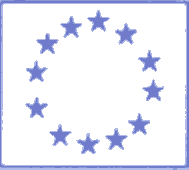 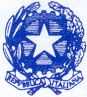 